РЕШЕТНИКОВА НИНА ГЕННАДЬЕВНА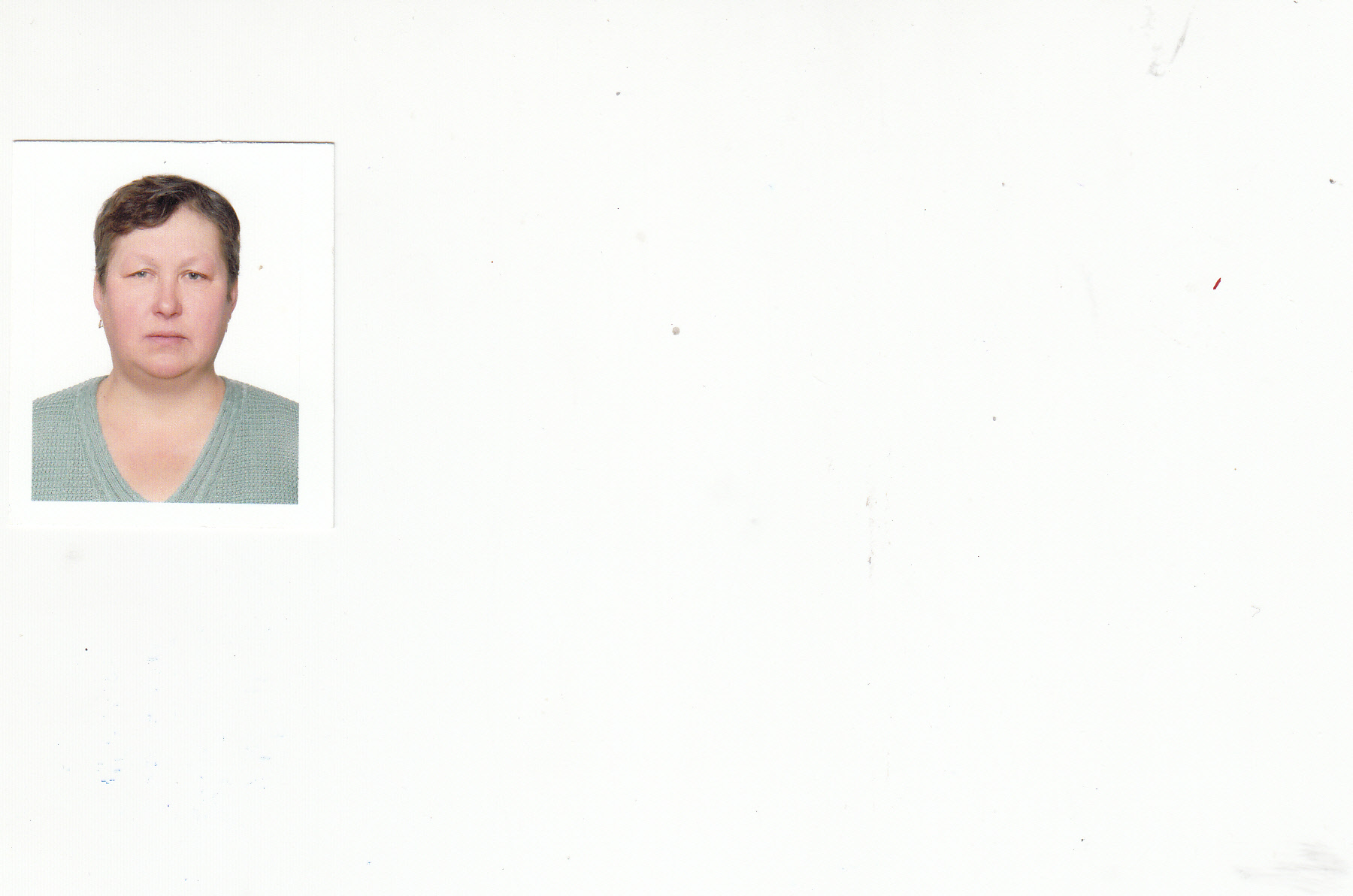 Биографические данные:Дата рождения: 16 декабря 1964 годаОбразование: Неполное среднееТрудовая деятельность: Депутат сельского поселения Удельно –Дуванейский сельсовет муниципального района Благовещенский район Республики Башкортостан 10 избирательного округа. Член партии Единая Россия.График приема избирателей:2-й понедельник месяца 12:00- 14:00 ч.Место общественной приемной: Здание администрации сельского поселения.